26.03.2019  № 649Об отклонении проекта межевания  территории, ограниченной улицами Пархоменко, Крупской, Дунаевского, Валерия Ярды, Гарина-Михайловского, ТургеневаВ соответствии со статьей 45 Градостроительного кодекса Российской Федерации, Федеральным законом от 06.10.2003 № 131-ФЗ «Об общих принципах организации местного самоуправления в Российской Федерации», Уставом муниципального образования города Чебоксары – столицы Чувашской Республики, принятым решением Чебоксарского городского Собрания депутатов от 30.11.2005 № 40, решениями Чебоксарского городского Собрания депутатов от 23.12.2014 № 1787 «Об утверждении генерального плана Чебоксарского городского округа, разработанного ОАО «РосНИПИУрбанистики» в 2014 году, и об установлении границ населенных пунктов: п. Северный, п. Сосновка, п. Новые Лапсары, д. Чандрово, г. Чебоксары», от 03.03.2016 № 187 «Об утверждении Правил землепользования и застройки Чебоксарского городского округа, разработанных АО «РосНИПИУрбанистики» в 2015 году», постановлением администрации города Чебоксары от 15.05.2018 № 820 «О подготовке документации по планировке территории (проект межевания территории), ограниченной улицами Пархоменко, Крупской, Дунаевского, Валерия Ярды, Гарина-Михайловского, Тургенева», протоколом № 6 от 05.03.2019 и заключением № 6 о результатах публичных слушаний от 11.03.2019, опубликованным в газете «Чебоксарские новости» от 14.03.2019 № 26, администрация города Чебоксары  п о с т а н о в л я е т:1. Отклонить проект межевания  территории, ограниченной улицами Пархоменко, Крупской, Дунаевского, Валерия Ярды, Гарина-Михайловского, Тургенева, и направить на доработку с учетом протокола № 6 от 05.03.2019 и заключения № 6 о результатах публичных слушаний от 11.03.2019.2.	Управлению информации, общественных связей и молодежной политики администрации города Чебоксары опубликовать настоящее постановление в средствах массовой информации в течение семи дней со дня его подписания и разместить на официальном сайте города Чебоксары в сети «Интернет».3.	Настоящее постановление вступает в силу со дня его официального опубликования.4.	Контроль за исполнением настоящего постановления возложить на заместителя главы администрации города Чебоксары по вопросам архитектуры и градостроительства.Глава администрации города Чебоксары                                А.О. ЛадыковЧăваш РеспубликиШупашкар хулаАдминистрацийěЙЫШĂНУ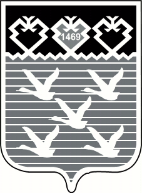 Чувашская РеспубликаАдминистрациягорода ЧебоксарыПОСТАНОВЛЕНИЕ